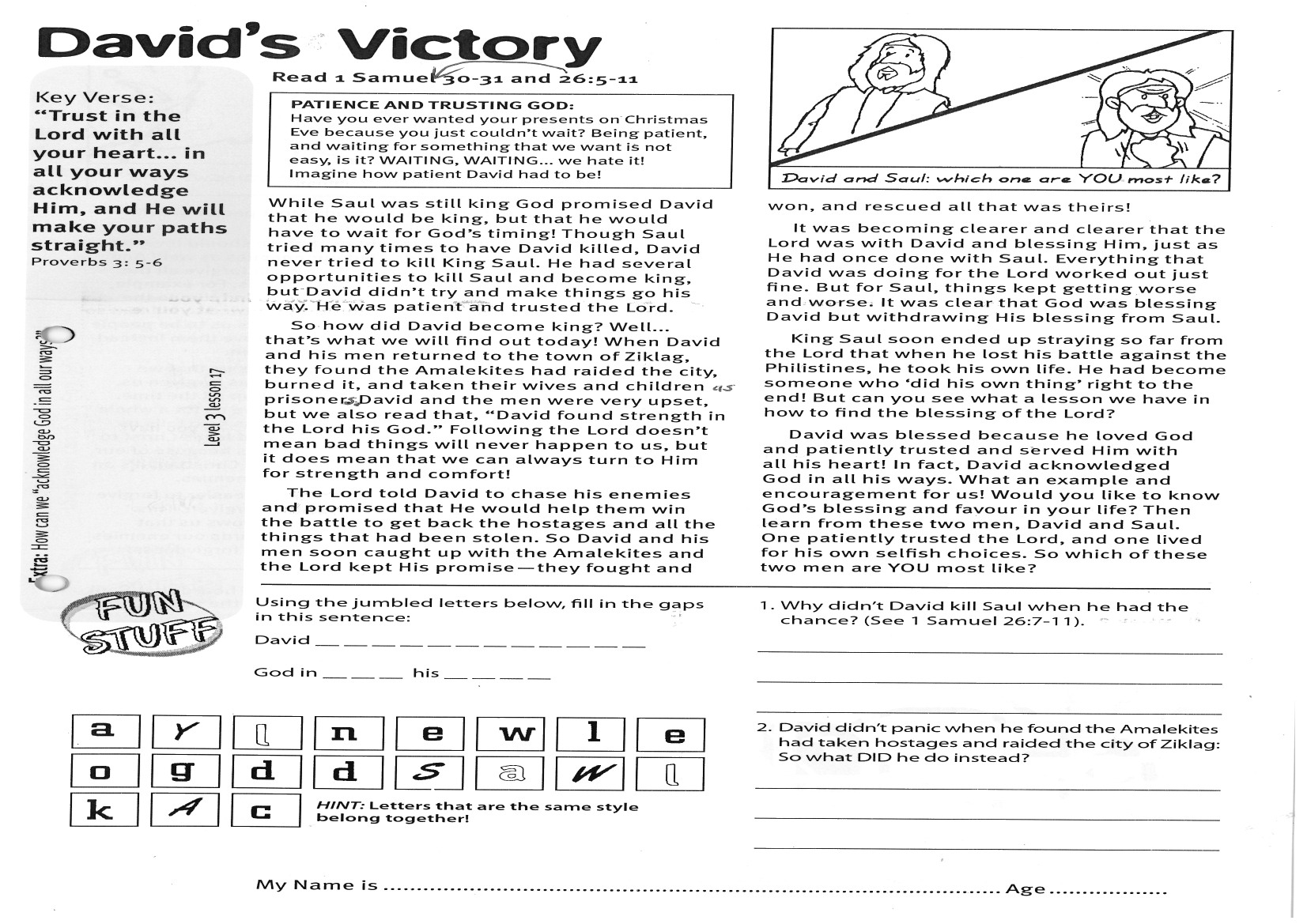 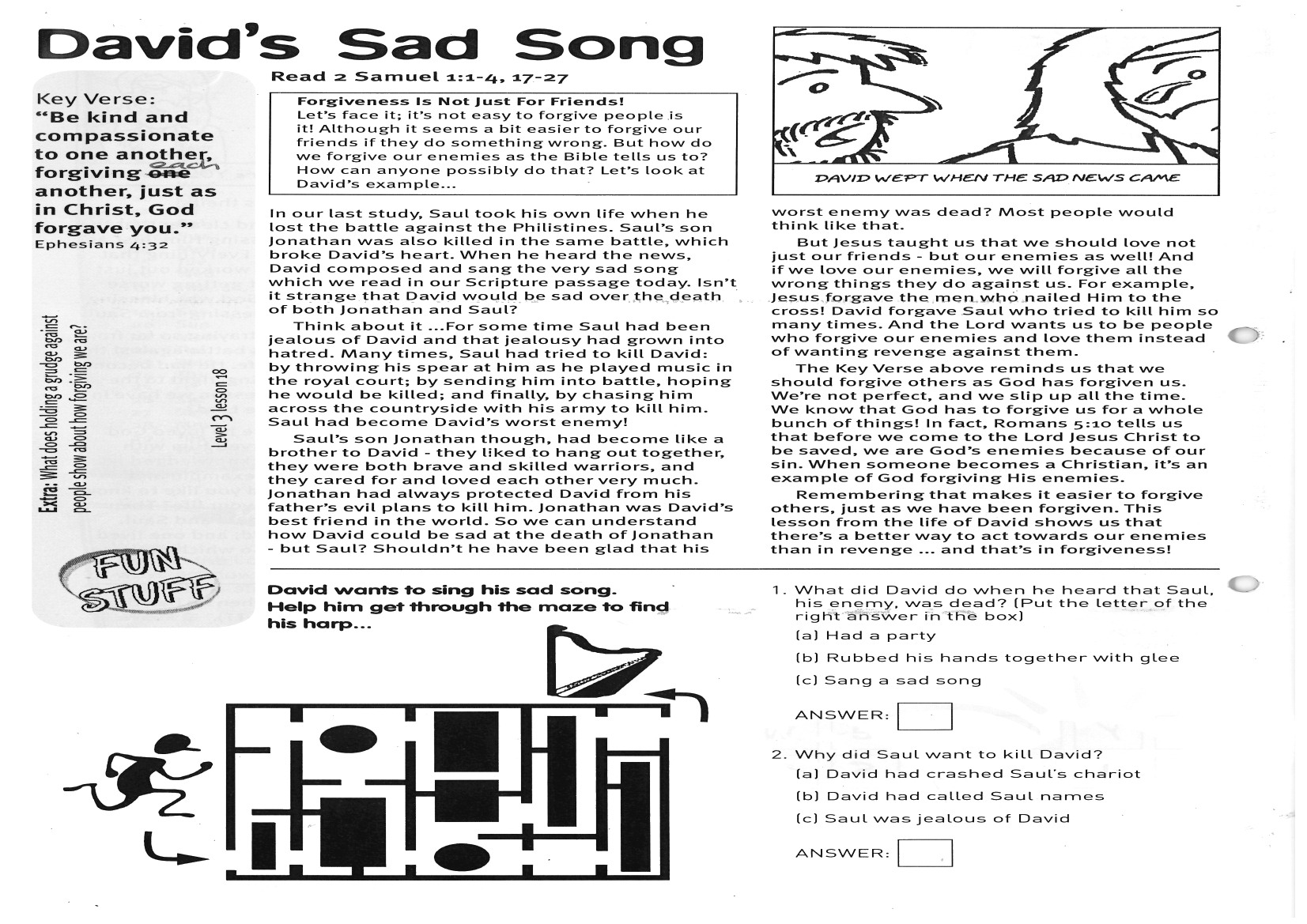 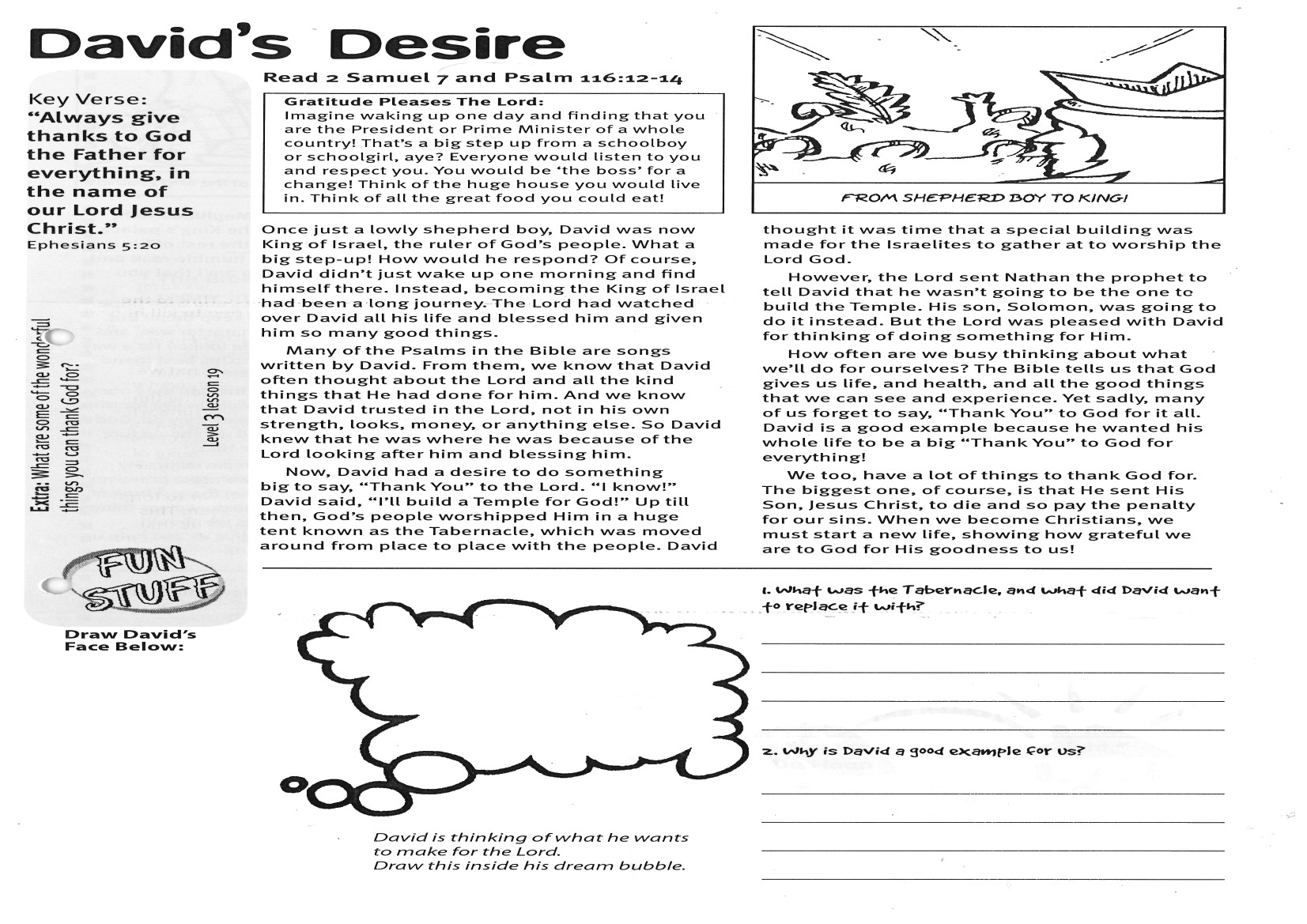 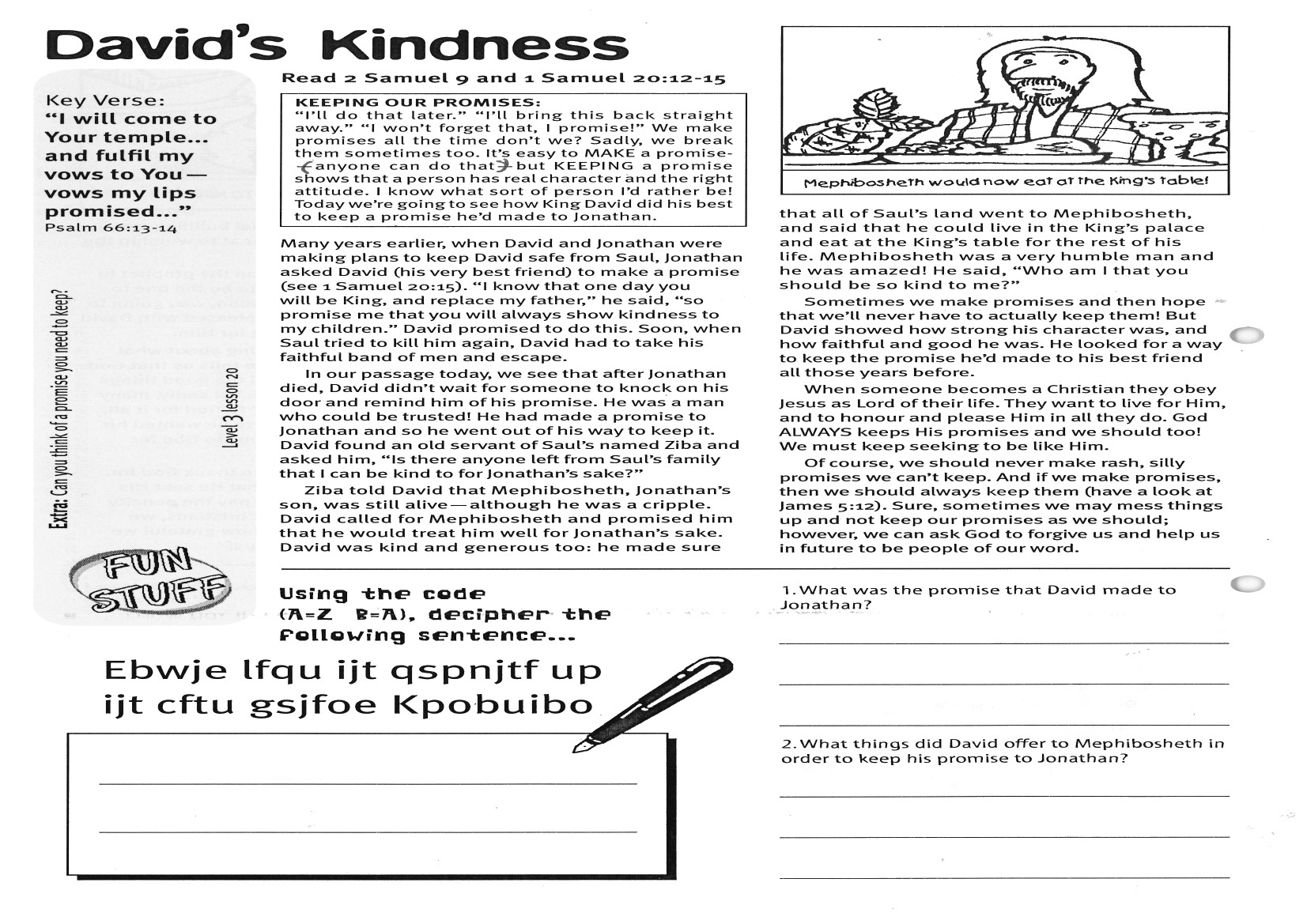 Ebwje lfqu ijt qspnjtf up
Ijt cftu gsjfoe Kpobuibo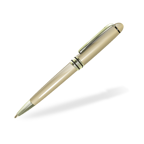 
_________________________________________
_________________________________________